SAFeh single assessment number:         Please submit with FHNA to Access and Response TeamIf SAFeh completed previously this will be SAFeh number 2 or 3 etcChild/ren details                                                  Action plans & reviews also to be sent to ART It is important that a family assessment should be considered where more than one child / YP resides in the home unless there is a good reason that it should be on only one child. Please include details of all children the SAF should cover.Reason for Single Assessment for Early Help (FHNA becoming Multi Agency)Family structure List of any significant events in family history ALL significant events and changes in appropriate date order.Family views of current situation and help requiredInformation - who led this assessment? Who will take on the Lead Professional roIe? The SAFeh author or another practitioner chosen by the family?Guidance notes
Family Health Needs AssessmentSingle Assessment framework early help(SAFeh)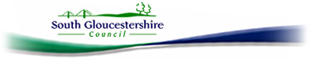 Family name:	Child 1	Child 2Child 3Given names:What triggered the need for a holistic assessment?You may wish to draw a genogram (as taught in SAFeh training) where the family structure can be seen clearly. Or you can list family members, highlighting the relationships and which household they live in, ensuring you know about all members of families.Important people may be absent parents, step parents, new partners, half siblingsE.g. family break ups, reconstituted families, bereavements, transitions, house moves, school changes, etc.Remember to record significant events; we do not need a full chronology of every small thing that has happened to the family.Views of Parents/Carers are: What do ALL parents / carers think their situation is? What do they want to change? If views not gathered why not?Parent comments: Comments about this assessment and the SAF processAssessor name:Lead Professional name:Role:             Role:Office address:Office address:Contact telephone no:Contact telephone no:Email address:Email address: